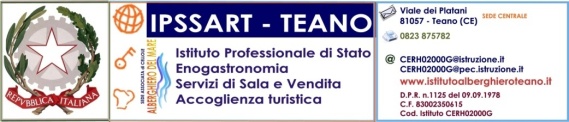  Prot. N° 824 C2                                                                                                                   Teano, 15-02-2016All’AlboAi Docenti in elencoAl DSGAOggetto : Incontri di recupero Corso PREPOSTIAvendo preso visione del Registro delle presenze relative al corso per PREPOSTO, effettuato presso questa Istituzione scolastica nel periodo dicembre 2015 - Gennaio 2016 e avendo rilevato che non tutti i docenti sono stati presenti al Corso, si effettueranno n° 2 incontri per il recupero delle assenze nelle date  del 24 e 25 febbraio 2016, dalle ore 15.00 alle ore 19.00, per i Docenti in elenco:Il Dirigente scolasticoF.to Francesco Mezzacapo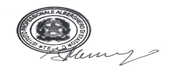 Docenti24-02-201625-02-2016Firma per P.V.CENTORE Roberto XCOIRO Patrizia XCORNELIO Anna XCRESCI AngeloXXD’ANNOLFO VincenzoXXDI CHELLO Giuseppe XFALCONE Aurelio XFILOSO M. RosariaXXGAUDINO RosettaXIANNOTTA Francesco XORABONA Luigi XXPILOTTI Tommasina XREGA Annapaola XRUGGIERI Chiara XSANO Angelo XTODISCO Giuseppe XVERILE Giuseppina XZANNI Carlo X